Адаптация детей младшего возраста через     нетрадиционные виды изобразительной деятельности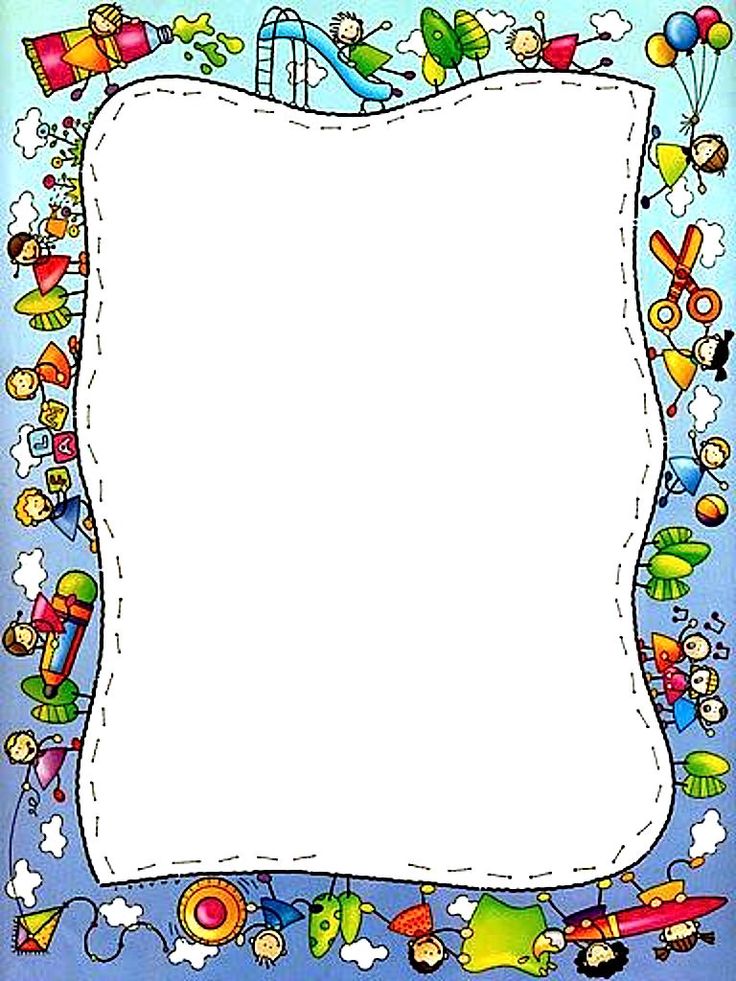 В настоящее время, процесс адаптации рассматривается как одна из наиболее актуальных проблем педагогической науки.Адаптацией принято называть процесс вхождения ребёнка в новую для него среду и болезненное привыкание к её условиям.Детский сад – это новое окружение, новая обстановка, новые люди.Адаптированные возможности ребёнка раннего и младшего дошкольного возраста ограничены, поэтому резкий переход малыша в новую социальную ситуацию и длительное пребывание в  стрессовом состояние могут привести к эмоциональным нарушениям или замедлению темпа психофизического развития.Проблема адаптации детей в дошкольном учреждении занимает сейчас умы научных и практических работников. Адаптацию в условиях дошкольного учреждения нужно рассматривать как процесс или приспособление функций организма  ребёнка к условиям существования в группе. На сегодняшний день исследования по данной проблеме проводят современные психологи и психотерапевты такие как: А. И. Захарова, А. Я. Варги, А. С. Спиваковский и т.д.Рассмотрим меры, облегчающие адаптацию:1.       Создание эмоционально благоприятной сферы.2.       В группе следует создать условия комфортные для пребывания детей.3.       Ребёнок должен получать удовлетворение от общения со взрослыми и сверстниками.Исходя из вышесказанного, можно поставить следующую цель: создание организационно-педагогических условий для адаптации детей раннего возраста.Даже совместная работа с родителями не даёт нужного результата. В ходе педагогической деятельности можно заметить, что изобразительное творчество доставляет детям большое удовольствие и приносит им много радости. А поскольку изобразительная деятельность является источником хорошего настроения, поддержка и развитие интереса детей к творчеству, является необходимым средством для облегчения процесса адаптации у детей раннего возраста. Так как изобразительное творчество приносит  положительные эмоции, а положительные эмоции составляют основу психологического здоровья и благополучия детей.Для реализации цели следует:- изучить психолого-педагогическую литературу по данной теме;- определить особенности адаптации детей младшего возраста;- разработать систему работы, с детьми используя нетрадиционные формы по изобразительной деятельности.Выявлено, что лёгкая адаптация проходит у 20% детей, средняя у 50% детей, тяжёлая у 40% детей.На основе проблемно-ориентированного анализа уровня адаптации у детей раннего возраста, была разработана система педагогической работы в период адаптации детей раннего и младшего возраста через нетрадиционные  виды изобразительной деятельности.Работа с детьмиИзобразительная деятельность детей младшего возраста формируется постепенно, поэтому важно вовремя создать условия для ее зарождения и развития. Для формирования предпосылок творчества детей предусматриваются следующие направления работы: развитие интереса к действиям с различными изобразительными материалами, формирование умения видеть ассоциативный образ в пятнах, мазках и линиях, создавать образ по замыслу.На первом этапе детей знакомят с изобразительными материалами, живописными и графическими, отобранными с учетом возрастных возможностей малышей. Первый этап «адаптационный период» складывается из двух циклов занятий: каждый направлен на активное экспериментирование с пальчиковыми красками (цикл 1), гуашью (цикл 2. ).Основу игр-занятий составляют «художественные опыты», в ходе которых дети знакомятся с названными безопасными художественными материалами, осваивают действия с ними. Первый циклВключает две серии: рисование ладонями («цветные ладошки») и рисование пальчиками (пальцеграфия).Работа предполагает развитие интереса к пальчиковым краскам и обучение рисованию ими ладонью и пальцами. Почему пальчиковыми красками и не кисточкой? Пальчиковые краски привлекают малышей яркостью и красочностью; кроме того, в младшем возрасте дети лучше чувствуют и познают предметы (краски - это тоже предметы) руками. Пальчиковые краски обеспечивают большую свободу и разнообразие действий, чем действия с кистью.Первые три занятия проводятся в форме игр-экспериментов с пальчиковыми красками, цель которых - учить рисовать ладонями. На третьем-пятом занятиях дети выбирают уже знакомые им краски (красная, желтая, синяя), и рисуют пальцами на белой бумаге.Методика работы включает следующее: перед началом занятия на ребенка надевают фартук, предназначенный именно - и только - для «рисования», и объясняют его назначение; показывают одну-две краски (желтую, красную или зеленую), объясняют («Это краски, и их не едят»); показывают, как достать краску руками из баночки, как небольшое ее количество выложить на лист бумаги («цветная лужица»; обязательно называют цвет краски); предлагают потрогать ее пальчиками в баночке и на листе бумаги. После детям раздают листы белой бумаги, предлагают пошлепать ладошками по бумаге, «оставить след» на ней.Вначале проводятся индивидуальные занятия. Когда каждый ребенок овладеет техникой работы с краской, организуются занятия с двумя-тремя детьми (обратите внимание: дети могут работать как правой, так и левой рукой). В ходе занятий они воспроизводят разнообразные движения ладонью (пришлепывание, прихлопывание, размазывание), пальцами (размазывание, примакивание), которые педагог сопровождает словами одобрения.Знакомство с техникой «пальцеграфия» начинается после освоения азов рисования ладошками: она сложнее и требует более целенаправленных движений.Дети с любопытством, радостью и удовольствием размазывают следы от краски на ладошках и по листу бумаги. После нескольких игр-тренировок на бумаге возникает двигательный ритм, так как дети повторяют движения ладонью и пальцами много раз. Этот ритм привлекает детей, становясь дополнительным стимулом для действий с краской и усиливая интерес к ним. Движения ладонью и пальцами по листу бумаги вызывают неподдельный восторг!Пальчиковой гуашью дети создают причудливую смесь красок. На первых занятиях они, как правило, используют один-два цвета (в основном красный и зеленый), на последующих палитра становится богаче: в ней появляются синий, желтый цвета.Рисование яркими красками не просто доставляет удовольствие - одновременно дети учатся различать цвета, у них развиваются крупные мышцы плечевого пояса и мелкая моторика рук, что, как известно, очень важно для формирования речи. Помимо этого в ходе «рисования» пальчиковыми красками проявляется стремление к общению: интерес к педагогу и желание привлечь его внимание к себе, эмоциональное отношение к его обращениям и заинтересованность в его одобрении. Какие же образы можно предложить детям? «Удивительные краски», «Волшебные цвета», «Замечательные пятна» («цветные ладошки»). «Любимые краски», «Разноцветные узоры», «Многоцветные полоски» (пальцеграфия).Однако «рисование» пальцами и ладонями является лишь одним из приемов, с помощью которых можно изображать только отдельные предметы и явления. По мнению исследователей детского изобразительного творчества (Т.Г. Казакова, Г.Г. Григорьева), кисть, в отличие от руки, более универсальна и несет в себе большие изобразительные возможности, поэтому ребенку уже с раннего возраста необходимо дать возможность освоить этот инструмент.Второй циклПредусматривает ознакомление детей с гуашевыми красками и кистью. В этом цикле проводятся следующие игровые действия: «Веселый листопад», «Праздничные шары», «Шаловливые сосульки», «Красивые цветы», «Сильный ветер», «Золотистую землю», «Любопытные листочки», «Наливные яблоки»; слиянием двух цветов - «Веселую картинку», «Чудесную фантазию», «Красивое чудо», «Яркие блики».Первые два-три занятия носят индивидуальный характер, затем подгрупповой: сначала не более трех детей, а затем с пятью детьми. На играх-занятиях дети работают с гуашью и кистью. Открывая для себя в ходе игр-экспериментов с краской возможность ее нанесения на бумагу, дети с удовольствием выполняют такие же действия на каждом занятии. Краска другого цвета позволяет создавать необычные условия, что требует от детей ориентировочных действий. Как показывает практика, «рисование» создает радующие глаз, гармоничные по цвету композиции, что особенно важно, на наш взгляд, для развития чувства цвета у детей 2-го года жизни.Экспериментирование с гуашью, хотя и лишено еще замысла на этом возрастном этапе, является очень важным для развития у детей навыков рисования. Действуя на каждом занятии с гуашью разного цвета, они познают новый материал; причем от импульсивных действий переходят к проверке, а затем и к подтверждению обнаруженного свойства гуаши (оказывается, она оставляет следы), многократно повторяют одни и те же движения.Не всегда лист бумаги оказывается заполненным, даже если интерес детей к рисованию еще не иссяк. Это происходит «потому, что поле зрительного охвата в данном возрасте невелико и ребенок большой лист бумаги охватывает по частям».Методы рисованияДля развития движений руки и обучения умению правильно держать кисть используется комплекс методов и приемов, прежде всего метод совместных действий педагога и ребенка - «сотворчество» (Т.Г. Казакова, М.В. Гмошинская), - помогающий вызвать у детей желание участвовать в совместном рисовании.Обучая их владению кистью, следует использовать и такой прием, как показ действий (как держать кисть, как набирать краску, как рисовать ею на бумаге): детям младшего возраста необходим пример для подражания, который помогает увидеть процесс возникновения пятен, линий, мазков. Этот прием не только обеспечивает обучение пользованию кистью, но и служит «ориентиром действий» с кистью и краской, становится «толчком к самостоятельным действиям детей» (Т.Г. Казакова) и способствует формированию способов самостоятельных действий на последующих этапах развития рисования. В ходе показа каждое действие называется: «Вот желтая краска», «Кисточка рисует» и др.Умением действовать кистью ребенок овладевает не сразу. В процессе работы с неуверенными детьми возникает необходимость метода «пассивных движений» (ТС. Комарова): педагог вкладывает кисть в руку ребенку и, не выпуская ее, рисует вместе с малышом, чтобы он чувствовал движение кисти и его направление. В данной методике используются игровые приемы: в раннем и младшем возрасте рисование «тесно увязывается с игровой деятельностью, часто ею стимулируется» (Е.А. Флёрина). Кисть как инструмент для творчества в игре превращается в предмет. Эксперимент с краской с помощью кисти становится игрой с художественными материалами  -  основным  «художественным» занятием малышей. Такая деятельность отвечает их возможностям. Игра, в которой дети осваивают новые материалы, делится на несколько этапов: рассматривание кисточки и баночки с краской, ритмические действия кистью на бумаге, ориентировка на ней.Рассматривание кистей проводится в игровой форме. В начале игр-занятий детям предлагают поиграть с кисточкой: ею можно пощекотать руки, погладить ладошки и лист бумаги, подвигать по листу бумаги сухим ворсом, «попрыгать» по ней (прием примакивания).В каждой игре с художественными материалами бумага для детей является местом действия, а значит, рисование не вычленяется из игровой деятельности. Рисование гуашью как двигательная сенсомоторная игра и рисование как изображение на занятиях сосуществуют. И тогда игры обретаю изобразительный смысл, а дети получаю удовольствие и от своих движений, и о возможности воздействовать на материал (краску) инструментом (кистью).Для разнообразия образов и интереса детей используются специальные альбомы из серии: «Это может ваш малыш».Таким образом, занятия первого цикла позволят развить у детей интерес к действиям пальчиковыми красками как к предмету в виде изобразительного материала и, что особенно важно, способствовали отделению «рисования» от других двигательных игр.А  на занятиях второго цикла используются кисти различной конфигурации, что позволяет развивать мелкую моторику рук и помогает обучению предметным действиям.Во время выполнения заданий на каждом занятии малыши также закрепляют цвета: красный, жёлтый, синий, зелёный.В результате некоторые малыши сразу идут на контакт и увлекаются игрой, и также увлекаются рисованием, а другие, которые плачут или не идут на контакт, успокаиваются, начинают смотреть заинтересованно на происходящее постепенно подходят и тоже увлекаются и начинают рисовать. И уходя домой малыши говорят, что придут в детский сад рисовать. У детей формируется положительная установка, желание идти в детский сад, и сохраняется положительный настрой в течение дня, и у детей формируется интерес к рисованию.Работа с родителями.Включение родителей в педагогический процесс осуществлялся посредством совместных мероприятий и тематических родительских собраний: «Давайте познакомимся! Как подготовить детей к детскому саду», «Преодолеем адаптацию вместе».Провести консультации и оформить стенды «Проблемы адаптации дошкольников к условиям детского сада», «Изобразительная деятельность как средство успешной адаптации детей раннего возраста к условиям детского сада».В результате данной работы выявлено, что тяжёлая адаптация уменьшается на 20% у детей младшего возраста.Таким образом, результативность проводимых мер по облегчению адаптации путем применения нетрадиционных видов изобразительной деятельности, можно считать оптимально.